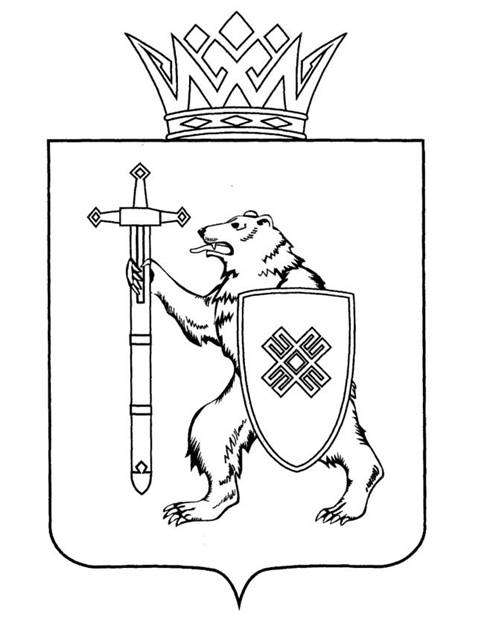 Тел. (8362) 64-14-17, 64-13-99, факс (8362) 64-14-11, E-mail: info@gsmari.ruПРОТОКОЛ № 100ЗАСЕДАНИЯ КОМИТЕТА	ПОВЕСТКА ДНЯ1. О проекте закона Республики Марий Эл «О внесении изменений 
в отдельные законодательные акты Республики Марий Эл в области бюджетных, межбюджетных и налоговых правоотношений».Комитет решил:1. Поддержать проект закона Республики Марий Эл «О внесении изменений в отдельные законодательные акты Республики Марий Эл 
в области бюджетных, межбюджетных и налоговых правоотношений» 
с учетом заключения правового управления Аппарата Государственного Собрания Республики Марий Эл. 2. Направить проект закона Республики Марий Эл «О внесении изменений в отдельные законодательные акты Республики Марий Эл 
в области бюджетных, межбюджетных и налоговых правоотношений» 
на рассмотрение комитетов Государственного Собрания Республики 
Марий Эл.2. О проекте закона Республики Марий Эл «О внесении изменений 
в некоторые законодательные акты Республики Марий Эл о выборах 
и референдумах».Комитет решил:Проект закона Республики Марий Эл «О внесении изменений 
в некоторые законодательные акты Республики Марий Эл о выборах 
и референдумах» поддержать и внести на рассмотрение Государственного Собрания Республики Марий Эл.3. О проекте закона Республики Марий Эл «О внесении изменений 
в Закон Республики Марий Эл «О регулировании некоторых вопросов представления сведений о доходах, расходах, об имуществе 
и обязательствах имущественного характера отдельными категориями граждан и должностных лиц».Комитет решил:Проект закона Республики Марий Эл «О внесении изменений 
в Закон Республики Марий Эл «О регулировании некоторых вопросов представления сведений о доходах, расходах, об имуществе 
и обязательствах имущественного характера отдельными категориями граждан и должностных лиц» поддержать и внести на рассмотрение Государственного Собрания Республики Марий Эл.4. О проекте закона Республики Марий Эл «О внесении изменений 
в некоторые законодательные акты Республики Марий Эл».Комитет решил:Проект закона Республики Марий Эл «О внесении изменений 
в некоторые законодательные акты Республики Марий Эл» поддержать 
и внести на рассмотрение Государственного Собрания Республики 
Марий Эл.5. О проекте закона Республики Марий Эл «О признании утратившими силу некоторых законодательных актов Республики Марий Эл».Комитет решил:Проект закона Республики Марий Эл «О внесении изменения 
в статью 26 Закона Республики Марий Эл «Об административных правонарушениях в Республике Марий Эл» поддержать и внести 
на рассмотрение Государственного Собрания Республики Марий Эл.6. О проекте закона Республики Марий Эл «О внесении изменений 
в Закон Республики Марий Эл «О комиссии Государственного Собрания Республики Марий Эл по контролю за достоверностью сведений 
о доходах, об имуществе и обязательствах имущественного характера, представляемых депутатами Государственного Собрания Республики Марий Эл».Комитет решил:Проект закона Республики Марий Эл «О внесении изменений в Закон Республики Марий Эл «О комиссии Государственного Собрания Республики Марий Эл по контролю за достоверностью сведений о доходах, об имуществе и обязательствах имущественного характера, представляемых депутатами Государственного Собрания Республики Марий Эл» поддержать и внести 
на рассмотрение Государственного Собрания Республики Марий Эл.7. О проекте постановления Государственного Собрания Республики Марий Эл «Об объединении отдельных населенных пунктов на территории Волжского района Республики Марий Эл».Комитет решил:Проект постановления Государственного Собрания Республики 
Марий Эл «Об объединении отдельных населенных пунктов на территории Волжского района Республики Марий Эл» поддержать и внести 
на рассмотрение Государственного Собрания Республики Марий Эл.8. О проекте постановления Государственного Собрания Республики Марий Эл «Об объединении отдельных населенных пунктов на территории Горномарийского района Республики Марий Эл».Комитет решил:Проект постановления Государственного Собрания Республики 
Марий Эл «Об объединении отдельных населенных пунктов на территории Горномарийского района Республики Марий Эл» поддержать и внести 
на рассмотрение Государственного Собрания Республики Марий Эл.9. О проекте постановления Государственного Собрания Республики Марий Эл «О внесении изменений в постановление Государственного Собрания Республики Марий Эл «О комитетах Государственного Собрания Республики Марий Эл седьмого созыва».Комитет решил:Проект постановления Государственного Собрания Республики 
Марий Эл «О внесении изменений в постановление Государственного Собрания Республики Марий Эл «О комитетах Государственного Собрания Республики Марий Эл седьмого созыва» поддержать и внести 
на рассмотрение Государственного Собрания Республики Марий Эл.10. О проекте постановления Государственного Собрания Республики Марий Эл «О члене Комитета Государственного Собрания Республики Марий Эл седьмого созыва, работающем на профессиональной постоянной основе».Комитет решил:Проект постановления Государственного Собрания Республики 
Марий Эл «О члене Комитета Государственного Собрания Республики Марий Эл седьмого созыва, работающем на профессиональной постоянной основе» поддержать и внести на рассмотрение Государственного Собрания Республики Марий Эл.11. О проекте постановления Государственного Собрания Республики Марий Эл «О внесении изменений в Постановление Государственного Собрания Республики Марий Эл «О Редакционной комиссии Государственного Собрания Республики Марий Эл седьмого созыва».Комитет решил:Проект постановления Государственного Собрания Республики 
Марий Эл «О внесении изменений в Постановление Государственного Собрания Республики Марий Эл «О Редакционной комиссии Государственного Собрания Республики Марий Эл седьмого созыва» поддержать и внести на рассмотрение Государственного Собрания Республики Марий Эл.12. О проекте постановления Государственного Собрания Республики Марий Эл «О внесении изменения в Положение 
о Молодежном парламенте Республики Марий Эл».Комитет решил:Проект постановления Государственного Собрания Республики 
Марий Эл «О внесении изменения в Положение о Молодежном парламенте Республики Марий Эл» поддержать и внести на рассмотрение Государственного Собрания Республики Марий Эл.13. О проекте постановления Государственного Собрания Республики Марий Эл «О представителе Государственного Собрания Республики Марий Эл в Молодежном парламенте при Государственной Думе Федерального Собрания Российской Федерации».Комитет решил:Проект постановления Государственного Собрания Республики 
Марий Эл «О представителе Государственного Собрания Республики Марий Эл в Молодежном парламенте при Государственной Думе Федерального Собрания Российской Федерации» поддержать и внести на рассмотрение Государственного Собрания Республики Марий Эл.14. О проекте постановления Государственного Собрания Республики Марий Эл «О Докладе о деятельности Уполномоченного 
по правам человека в Республике Марий Эл за 2022 год».Комитет решил:Проект постановления Государственного Собрания Республики 
арий Эл «О Докладе о деятельности Уполномоченного по правам человека 
в Республике Марий Эл за 2022 год» поддержать и внести на рассмотрение Государственного Собрания Республики Марий Эл.15. О предложениях к повестке дня тридцать шестой сессии Государственного Собрания Республики Марий Эл.Комитет решил:Согласиться с предложенной повесткой дня тридцать шестой сессии Государственного Собрания Республики Марий Эл.16. О проекте постановления Государственного Собрания Республики Марий Эл «О секретариате тридцать шестой сессии Государственного Собрания Республики Марий Эл седьмого созыва».Комитет решил:1. Согласиться с предложенными кандидатурами в состав секретариата тридцать шестой сессии Государственного Собрания Республики Марий Эл.2. Проект постановления Государственного Собрания Республики Марий Эл «О секретариате тридцать шестой сессии Государственного Собрания Республики Марий Эл седьмого созыва» поддержать и внести 
на рассмотрение Государственного Собрания Республики Марий Эл.17. О порядке работы тридцать шестой сессии Государственного Собрания Республики Марий Эл седьмого созыва.Комитет решил:Проект постановления Государственного Собрания Республики 
Марий Эл «О порядке работы тридцать шестой сессии Государственного Собрания Республики Марий Эл седьмого созыва» поддержать и внести 
на рассмотрение Государственного Собрания Республики Марий Эл.18. О результатах деятельности Государственной счетной палаты Республики Марий Эл за I квартал 2023 года.Комитет решил:1. Предложить Президиуму Государственного Собрания Республики Марий Эл согласовать выплату премии по итогам работы за I квартал 
2023 года Акчурину И.Л., Председателю Государственной счетной палаты Республики Марий Эл.2. Направить настоящее решение в Президиум Государственного Собрания Республики Марий Эл.19. Об основных показателях деятельности Государственного Собрания Республики Марий Эл седьмого созыва за I квартал 2023 года 
и с начала созыва.Комитет решил:Информацию принять к сведению.20. О работе депутатов Государственного Собрания Республики 
Марий Эл седьмого созыва с избирателями за I квартал 2023 года.Комитет решил:Информацию принять к сведению.21. О работе депутатов Государственного Собрания Республики 
Марий Эл в автоматизированной системе обеспечения законодательной деятельности (АСОЗД).22. О проекте федерального закона № 319133-8 «О внесении изменений в статьи 207 и 220 части второй Налогового кодекса Российской Федерации (в части изменения порядка предоставления имущественного налогового вычета) – внесен депутатами Государственной Думы А.А.Кузнецовым, Г.Ю.Семигиным, О.А.Ниловым, Д.Г.Гусевым и др.Комитет решил:Информацию принять к сведению.23. О проекте федерального закона № 321399-8  «О внесении изменений в часть 2 Налогового кодекса Российской Федерации» (в части продления регионального инвестиционного проекта до 2050 года) - внесен депутатами Государственной Думы Л.Э.Слуцким, С.Д.Леоновым, Я.Е.Ниловым, А.Н.Диденко и др.Комитет решил:Информацию принять к сведению.24. Разное.Замечания и предложения по работе Комитета со стороны членов Комитета не поступили.МАРИЙ ЭЛ РЕСПУБЛИКЫН КУГЫЖАНЫШ ПОГЫНЖОГОСУДАРСТВЕННОЕ СОБРАНИЕ РЕСПУБЛИКИ МАРИЙ ЭЛБЮДЖЕТ КОМИТЕТКОМИТЕТ ПО БЮДЖЕТУЛенин проспект, 29-ше,Йошкар-Ола, 424001Ленинский проспект, 29,г. Йошкар-Ола, 42400114 апреля 2023 года10:00Зал заседаний Государственного Собрания Республики Марий Эл